Publicado en Sigüenza el 25/07/2018 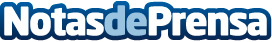 Las XLIV Jornadas de Estudios seguntinos estarán dedicadas al Patrimonio Cultural de la Ciudad del Doncel Todas las conferencias se impartirán en el Teatro Auditorio de El Pósito de 19.30 a 20.30 horas. Están organizadas por la Asociación Cultural 'El Doncel' de Amigos de Sigüenza y el Centro de Estudios Seguntinos, con el patrocinio del Ayuntamiento de Sigüenza y de la Fundación Martínez Gómez GordoDatos de contacto:Ayuntamiento de SigüenzaNota de prensa publicada en: https://www.notasdeprensa.es/las-xliv-jornadas-de-estudios-seguntinos Categorias: Artes Visuales Historia Castilla La Mancha Patrimonio http://www.notasdeprensa.es